Your client’s privacyThe TAC will retain the information provided and may use or disclose it to make further inquiries or assist in the ongoing management of the claim or any claim for common law damages.  The TAC may also be required by law to disclose this information. Without this information, the TAC may be unable to determine entitlements or assess whether treatment is reasonable and may not be able to approve further benefits and treatment. Client detailsGeneral introductionAccident related injuries which may restrict ability to use public transport and / or a standard carPre accident and non-accident related injuries or illnessesSocial situationinclude living situation, any imminent changes to living circumstances, support from family and friends, social networks etc.Driving status history, current licence, ownership of vehicle etc.Current functional statusPlease comment on how client’s current functional status is impacting on client’s ability to use public transport and/or a standard car.Pre accident, current and proposed community access detailsPlease detail main transport mode used for each community access area, the frequency, travel time and cost, if appropriate 
e.g. client travels in taxi once a week, this takes two hours to get there and costs $100.00 each outingWorkComments Describe if assistance is required with use of transport and / or at destinationSchool Comments Describe if assistance is required with use of transport and / or at destinationCommunity ADLs  (e.g. shopping, banking)Comments Describe if assistance is required with use of transport and / or at destinationTreatment / rehabilitationComments Describe if assistance is required with use of transport and / or at destinationRecreation / sport / social  (group and individual programs)Comments Describe if assistance is required with use of transport and / or at destinationOtherComments Describe if assistance is required with use of transport and / or at destinationSummary of recommendationsPlease indicate your recommendations by selecting one or more of the following categories and detail your recommendations below.e.g. how to book a taxie.g. driving assessment, neuropsychologist reviewe.g. council community bus, MET information linee.g. grab rail, swivel seat, small mobile hoist*Only complete below questions if Assessment for TAC vehicle contribution & modifications is recommendedClient’s anticipated driving statusWheelchair Accessible Vehicle RecommendationIf wheelchair accessible vehicle is required please recommend tier to be assessed belowStructural modification for Occupied Wheelchair access Occupied Wheelchair entry access, Ramps/Hoists/LiftsOccupied Wheelchair access to Driver and or Passenger front row positions Transfer access to Driver and or Passenger front row seating. Docking stations Wheelchair restraintsPrimary and Ancillary controlsReplacement seatingStructural modification for Occupied Wheelchair access Occupied Wheelchair entry access, Ramps/Hoists/LiftsOccupied Wheelchair access to second row position Docking stations Wheelchair restraintsReplacement seatingComments / additional informationPlease note: following review of this form by the TAC, a Vehicle Needs Assessment may be requested.Client authorisationinformation collected?Provider detailsClaim numberDate of accidentDate of birth /  /  /  / Client nameClient nameClient addressClient addressSuburb: Post code Client phone numberCurrent functional statusAnticipated change in functional status (include time frame)Physical / sensory issuesCognitive / behavioural issuesPsychological / emotional issuesPre accidentCurrentProposedPre accidentCurrentProposedPre accidentCurrentProposedPre accidentCurrentProposedPre accidentCurrentProposedPre accidentCurrentProposedTravel trainingOther treatment/rehabilitation Review of driving ability Use of information supports or community transport optionsAssessment for equipment and / or modifications to an existing vehicleAssessment for TAC vehicle contribution & modifications (see below*)Client as a driverClient as a passengerClient as a driver and passengerClient as a passenger now, with potential to drive in the futureTier 1 – Wheelchair Access Vehicle - First Row Wheelchair ConversionTier 2 – Wheelchair Access Vehicle – Second Row Wheelchair conversion  Have you discussed this Transport Needs Assessment Report with the client or the client’s representative?Has the client or the client’s representative consented to supply the TAC with the personal and health Provider name, address and phone number 
Use practice stamp where possibleQualificationsQualificationsQualificationsDays/hours availableDate /  / SignatureTwo signature options:Insert image (jpg/png) of signature in field above and submit by email.Print the form, sign by hand, scan and submit by email.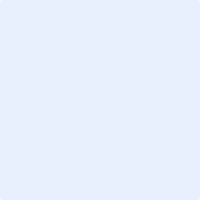 